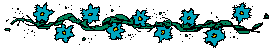 "Blessed is he 
who forgives 
without remembering and who 
receives forgiveness without forgetting."